Обработка изделий: Кромки фанеры закруглены и шлифованы, окрашены. Для окраски элементов из влагостойкой фанеры применяется водно-дисперсионное покрытие, устойчивое к атмосферному и химическому воздействию. На фанерных элементах нанесено стилизованное изображение износостойкими красками на UV-принтере. Финишное покрытие - водно-дисперсионный лак с добавлением биоцидной добавки НАНОСЕРЕБРО.Изделия из металла имеют плавные радиусы закругления и тщательную обработку швов. Для покрытия изделий из стали используется экологически чистое, обладающее хорошей устойчивостью к старению в атмосферных условиях, стабильностью цвета антикоррозийное, выдерживающее широкий диапазон температур, двойное порошковое окрашивание.В целях безопасности все отдельно выступающие детали и резьбовые соединения закрыты пластиковыми колпачками, края болтов закрыты пластиковыми заглушками.Закладные детали опорных стоек – двойное порошковое окрашивание.Соответствие стандартам: Все изделия ТМ СКИФ спроектированы и изготовлены согласно национальному стандарту РФ, а именно ГОСТ Р52169-2012, ГОСТ Р52168-2012.Оборудование изготовлено по чертежам и техническим условиям изготовителя и соответствует требованиям ТР ЕАЭС 042/2017.Паспорт на изделие: на русском языке, согласно ГОСТ Р 52301-2013, раздел 5.Гарантийный срок на изделия 12 месяцевНазначенный срок службы 10 лет.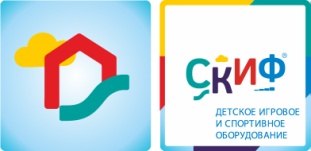 ИО 22.01.14 Качалка на пружине ПчелкаСерия «Счастливое детство»тип 2б (22)ИО 22.01.14 Качалка на пружине ПчелкаСерия «Счастливое детство»тип 2б (22)ИО 22.01.14 Качалка на пружине ПчелкаСерия «Счастливое детство»тип 2б (22)КомплектацияКомплектацияКомплектацияКол-воЕдиница измерения1ОснованиеСварной каркас из стальной трубы диаметром не менее 133мм с толщиной стенки не менее 3,5мм стальной трубы диаметром не менее 42мм с толщиной стенки не менее 2,8мм, стальной трубы диаметром не менее 32мм с толщиной стенки не менее 2,8мм, профильной трубы сечением не менее 60х30мм с толщиной стенки не менее 2,2мм, стальных пластин толщиной не менее 5мм. Основание качалки соединено с пружиной, окрашено в синий цвет.Размер основания, мм: 700х500х9701шт.2ПружинаЗакаленная пружинная сталь с диаметром прутка 26мм. Окрашена порошковой краской в серый цвет.Размер, мм: 490х1271шт.3Борта «Круг»Выполнены из влагостойкой фанеры толщиной не менее 18 мм, кромки фанеры тщательно шлифованы,  окрашены в желтый цвет с принтом  пчелка. Диаметр 6642шт.4ЛавкаВыполнена из влагостойкой фанеры толщиной не менее 18 мм, кромки фанеры тщательно шлифованы, окрашена в бежевый цвет. Габариты не менее 540х2301шт.5СпинкаВыполнена из влагостойкой фанеры толщиной не менее 18 мм, кромки фанеры тщательно шлифованы,  окрашена в бежевый цвет. Габариты не менее 540х2301шт.6Перекладина для ногВыполнена из трубы диаметром 27 мм,  и стальных пластин толщиной 3 мм, металл имеет плавные радиусы ,тщательную обработку швов, покрыт порошковой краской. Размер 540х100х40, цвет – красный.1шт.7РучкиВыполнены из трубы диаметром 22 мм,  и стальных пластин толщиной 3 мм, металл имеет плавные радиусы, тщательную обработку швов, покрыт порошковой краской, цвет – красный. Размер не менее 200х70х402шт.8Габариты (ДхШхВ), мм664x580x850664x580x850664x580x8509Зона безопасности, мм 2814x25802814x25802814x2580